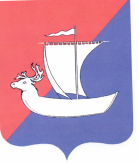 А  Д  М  И  Н  И  С  Т  Р  А  Ц  И  ЯСЕЛЬСКОГО ПОСЕЛЕНИЯ  «ПУСТОЗЕРСКИЙ  СЕЛЬСОВЕТ»ЗАПОЛЯРНОГО РАЙОНА НЕНЕЦКОГО  АВТОНОМНОГО  ОКРУГАП О С Т А Н О В Л Е Н И Еот     13.06. 2022     № 69с. Оксино   НАОАдминистрация Сельского поселения «Пустозерский  сельсовет» Заполярного района Ненецкого автономного округа ПОСТАНОВЛЯЕТ:       1. Признать утратившим силу постановление Администрации муниципального образования «Пустозерский сельсовет» Ненецкого автономного округа от 20.03.2023 №33/1п «Об утверждении инструкции по делопроизводству в Администрации муниципального образования «Пустозерский сельсовет» Ненецкого автономного округа. 2.  Настоящее постановление вступает в силу после его официального опубликования (обнародования).Глава Сельского поселения«Пустозерский  сельсовет» ЗР НАО                                                                    С.М.Макарова                                